ГОСУДАРСТВЕННОЕ АВТОНОМНОЕ ОБРАЗОВАТЕЛЬНОЕ УЧРЕЖДЕНИЕ ВЫСШЕГО ОБРАЗОВАНИЯ ЛЕНИНГРАДСКОЙ ОБЛАСТИ«ЛЕНИНГРАДСКИЙ ГОСУДАРСТВЕННЫЙ УНИВЕРСИТЕТ ИМЕНИ А.С. ПУШКИНА»УТВЕРЖДАЮПроректор по учебно-методическойработе ____________ С.Н. БольшаковРАБОЧАЯ ПРОГРАММАдисциплиныБ1.В.01.03 УПРАВЛЕНИЕ ЗЕМЕЛЬНЫМИ РЕСУРСАМИ И ОБЪЕКТАМИ НЕДВИЖИМОСТИНаправление подготовки 21.04.02 Землеустройство и кадастрыНаправленность (профиль) Информационные технологии в кадастре недвижимости(год начала подготовки – 2022)Санкт-Петербург 20221. ПЕРЕЧЕНЬ ПЛАНИРУЕМЫХ РЕЗУЛЬТАТОВ ОБУЧЕНИЯ ПО ДИСЦИПЛИНЕ:Процесс изучения дисциплины направлен на формирование следующих компетенций:2. Место дисциплины в структуре ОП:Цель дисциплины: обучение теоретическим представлениям и практическим навыкам в управлении земельными ресурсами, представлению о существующих концепциях в области управления недвижимостью; знаниям об источниках информации о земельных ресурсах и других объектах недвижимости и их учете.Задачи дисциплины:определение основных теоретических положений системы управления;определение понятия и классификации объектов недвижимости, в том числе земли;изучение видов, задач, функций и методов управления земельными ресурсами;выделение основных методов управления объектами недвижимости: государственный кадастр недвижимости, регистрация прав на недвижимое имущество и сделки с ним, землеустройство, мониторинг земель, земельный контроль, технический учет и инвентаризация объектов недвижимости, кадастровая деятельность;обоснование необходимости организационно-правового и экономического механизмов управления объектами недвижимости, а также его информационного обеспечения;рассмотрение системы управления объектами недвижимости на различных уровнях власти;изучение методов определения эффективности системы управления земельно-имущественным комплексом;определение круга первоочередных задач управления земельными ресурсами и объектами недвижимости, позволяющих сформировать основные направления развития научно-методического обеспечения развития земельных отношений в стране.Дисциплина относится к блоку 1. Дисциплины (модули) части, формируемой участниками образовательных отношений, модуль «Основы технологии кадастра недвижимости». Данная дисциплина направлена на овладение современной практикой управления земельными ресурсами и объектами недвижимости.Освоение дисциплины и сформированные при этом компетенции необходимы в последующей деятельности.3. ОБЪЕМ ДИСЦИПЛИНЫ:Общая трудоемкость освоения дисциплины составляет 2 зачетные единицы, 72 академических часа (1 зачетная единица соответствует 36 академическим часам).Заочная форма обучения4.СОДЕРЖАНИЕ ДИСЦИПЛИНЫ:При проведении учебных занятий обеспечивается развитие у обучающихся навыков командной работы, межличностной коммуникации, принятия решений, лидерских качеств (включая при необходимости проведение интерактивных лекций, групповых дискуссий, ролевых игр, тренингов, анализ ситуаций и имитационных моделей, составленных на основе результатов научных исследований, проводимых организацией, в том числе с учетом региональных особенностей профессиональной деятельности выпускников и потребностей работодателей). 4.1 Блоки (разделы) дисциплины.4.2. Примерная тематика курсовых работ (проектов):Курсовая работа по дисциплине не предусмотрена учебным планом.4.3. Перечень занятий, проводимых в активной и интерактивной формах, обеспечивающих развитие у обучающихся навыков командной работы, межличностной коммуникации, принятия решений, лидерских качеств. Практическая подготовка*.*Практическая подготовка при реализации учебных предметов, курсов, дисциплин (модулей) организуется путем проведения практических занятий, практикумов, лабораторных работ и иных аналогичных видов учебной деятельности, предусматривающих участие обучающихся в выполнении отдельных элементов работ, связанных с будущей профессиональной деятельностью.5. Учебно-методическое обеспечение для самостоятельной работы обучающихся по дисциплине:5.1. Темы для творческой самостоятельной работы обучающегосяТемы для творческой самостоятельной работы студента формулируются обучающимся самостоятельно, исходя из перечня тем занятий текущего семестра.5.2. Темы рефератовПонятия «информация» и «информационные ресурсы».Характеристика информации.Содержание информационного обеспечения управления земельными ресурсами.Виды информации.Источники информации.Методы сбора информации.Требования к информационному обеспечению.Направления движения информации.Понятие «интегрированная система управления земельными ресурсами».Понятие «единое информационное пространство».Содержание информационного обмена.6. Оценочные средства для текущего контроля успеваемости 6.1. Текущий контроль6.2. Примеры оценочных средств для текущего контроля по дисциплинеЗадания для практических занятий.Занятие 1. Тема. Информационного обеспечения управления недвижимостью. Создание БД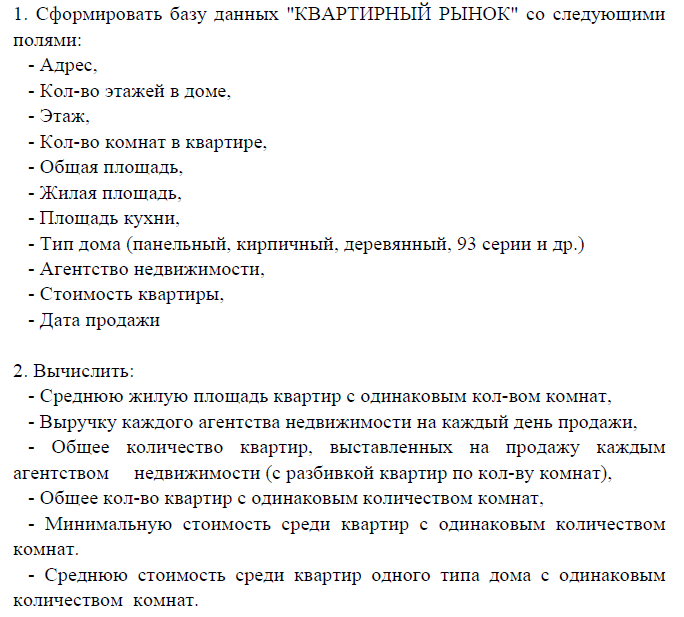 Занятие 2. Тема. Информационного обеспечения управления недвижимостью. Фильтры в БД Задание. Скопируйте в новый файл базу данных Квартирный рынок.На этом же листе создайте 10 таблиц с условиями для применения расширенного фильтра по разным данным вашей базы. Для каждого условия примените расширенный фильтр.Занятие 3. Тема. Информационного обеспечения управления недвижимостью. Формы в БДЗадание. Скопируйте в новый файл базу данных Квартирный рынок.При помощи команды Данные/Форма/Критерии просмотрите записи списка, удовлетворяющие 10 условиям, которые необходимо сформулировать самостоятельно и записать отдельно в текстовый файл.7. ПЕРЕЧЕНЬ УЧЕБНОЙ ЛИТЕРАТУРЫ:8. Ресурсы информационно-телекоммуникационной сети «Интернет»:1. «НЭБ». Национальная электронная библиотека. – Режим доступа: http://нэб.рф/2. «eLibrary». Научная электронная библиотека. – Режим доступа: https://elibrary.ru3. «КиберЛенинка». Научная электронная библиотека. – Режим доступа: https://cyberleninka.ru/4. ЭБС «Университетская библиотека онлайн». – Режим доступа: http://www.biblioclub.ru/5. Российская государственная библиотека. – Режим доступа: http://www.rsl.ru/9. ИНФОРМАЦИОННЫЕ ТЕХНОЛОГИИ, ИСПОЛЬЗУЕМЫЕ ПРИ ОСУЩЕСТВЛЕНИИ ОБРАЗОВАТЕЛЬНОГО ПРОЦЕССА ПО ДИСЦИПЛИНЕ:В ходе осуществления образовательного процесса используются следующие информационные технологии:- средства визуального отображения и представления информации (LibreOffice) для создания визуальных презентаций как преподавателем (при проведении занятий) так и обучаемым при подготовке докладов для семинарского занятия.- средства телекоммуникационного общения (электронная почта и т.п.) преподавателя и обучаемого.- использование обучаемым возможностей информационно-телекоммуникационной сети «Интернет» при осуществлении самостоятельной работы.9.1. Требования к программному обеспечению учебного процессаДля успешного освоения дисциплины, обучающийся использует следующие программные средства:Windows 10 x64MicrosoftOffice 2016LibreOfficeFirefoxGIMP9.2. Информационно-справочные системы (при необходимости):Не используются10. МАТЕРИАЛЬНО-ТЕХНИЧЕСКОЕ ОБЕСПЕЧЕНИЕ ДИСЦИПЛИНЫДля проведения занятий лекционного типа предлагаются наборы демонстрационного оборудования и учебно-наглядных пособий.Для изучения дисциплины используется следующее оборудование: аудитория, укомплектованная мебелью для обучающихся и преподавателя, доской, ПК с выходом в интернет, мультимедийным проектором и экраном.Для самостоятельной работы обучающихся используется аудитория, укомплектованная специализированной мебелью и техническими средствами (ПК с выходом в интернет и обеспечением доступа в электронно-информационно-образовательную среду организации).Индекс компетенцииСодержание компетенции (или ее части)Индикаторы компетенций (код и содержание)ПК-5Способен применять методы анализа вариантов разработки и поиска компромиссных решений, анализа эколого-экономической эффективности при проектировании и реализации проектовИПК-5.1. Ставит и формулирует цели и задачи научных решений и проектов, применяет методологию проведения различного типа решенийИПК-5.2. Применяет нормативную документацию в соответствующей области знанийИПК-5.3. Осуществляет сбор, обработку, анализ и систематизацию научно-технической информации по теме проекта, выбор методик и средств решения поставленной задачиИПК-5.4. Имеет навыки проведения исследований и оценки их результатовВид учебной работыТрудоемкость в акад.часТрудоемкость в акад.часПрактическая подготовкаКонтактная работа (аудиторные занятия) (всего):1616в том числе:Лекции4-Лабораторные работы/ Практические занятия-/12-/4Самостоятельная работа (всего)52-Вид промежуточной аттестации (зачет):4-контактная работа0,25-самостоятельная работа по подготовке к зачету3,75-Вид промежуточной аттестации (экзамен):--контактная работа--самостоятельная работа по подготовке к экзамену--Общая трудоемкость дисциплины (в час. /з.е.)72/272/2№Наименование блока (раздела) дисциплины1Основные теоретические положения системы управления.2Земельные ресурсы и объекты недвижимости как объекты управления.3Теоретические основы управления земельными ресурсами.4Основные методы управления земельными ресурсами и недвижимостью.5Организационно-правовой механизм управления объектами недвижимости.6Экономический механизм управления земельными ресурсами и объектами недвижимости.7Информационное обеспечение управления земельными ресурсами и объектами недвижимости.8Управление земельными ресурсами и объектами недвижимости на различных уровнях власти.9Эффективность системы управления земельно-имущественным комплексом.10Управление земельными ресурсами в зарубежных странах.№ п/пНаименование блока (раздела) дисциплиныЗанятия, проводимые в активной и интерактивной формахЗанятия, проводимые в активной и интерактивной формахПрактическая подготовка*№ п/пНаименование блока (раздела) дисциплиныФорма проведения занятияНаименование видов занятийПрактическая подготовка*1.Основные теоретические положения системы управления.лекционное занятиелекция-беседа2.Земельные ресурсы и объекты недвижимости как объекты управления.практическое занятиеразбор конкретных ситуаций3.Теоретические основы управления земельными ресурсами.лекционное занятиелекция-дискуссия4.Основные методы управления земельными ресурсами и недвижимостью.практическое занятиевыполнение практического задания5.Организационно-правовой механизм управления объектами недвижимости.практическое занятиевыполнение практического задания6.Экономический механизм управления земельными ресурсами и объектами недвижимости.практическое занятиеразбор конкретных ситуаций7.Информационное обеспечение управления земельными ресурсами и объектами недвижимости.практическое занятиеразбор конкретных ситуацийСоздание базы данных «квартирный рынок»8.Управление земельными ресурсами и объектами недвижимости на различных уровнях власти.практическое занятиевыполнение практического задания9.Эффективность системы управления земельно-имущественным комплексом.практическое занятиевыполнение практического задания10.Управление земельными ресурсами в зарубежных странах.лекционное занятиелекция-визуализация№пп№ блока (раздела) дисциплиныФорма текущего контроля1Темы 1-10Проверка выполнения практических заданий№ п/пНаименованиеАвторыМесто изданияГод изданияНаличиеНаличие№ п/пНаименованиеАвторыМесто изданияГод изданияпечатные изданияЭБС (адрес в сети Интернет)1.Использование информационных технологий в экономике недвижимости: учебное пособиеВолков, Б. А.Москва; Берлин: Директ-Медиа2021http://biblioclub.ru 2.Информационные технологии и системы в управленческой деятельности: учебное пособие Крахин, А. В. Москва: ФЛИНТА2020http://biblioclub.ru3.Правовое регулирование управления недвижимостью: учебное пособиеМатвеева, М. А.Москва; Берлин: Директ-Медиа2020http://biblioclub.ru